Informacja o zgłoszeniuinstalowania, o którym mowa w art. 29 ust. 3 pkt 3 lit. d Garwolin dnia 10.10.2022 r.B.6743.907.2022.ACI n f o r m a c  j ao dokonaniu zgłoszeniaZgodnie z art. 30a pkt 1 ustawy z dnia 7 lipca 1994 roku – Prawa budowlane (tekst jednolity Dz.U. z 2021 roku. poz. 2351 ze zm.) informuje, że w Starostwie Powiatowym w Garwolinie w dniu 07.10.2022 roku ZOSTAŁO DORĘCZONE (ZŁOŻONE) przez Pana Jarosława Gugałę ZGŁOSZENIE DOTYCZĄCE ZAMIARU PRZYSTĄPIENIA DO BUDOWY instalacji gazowej wewnętrznej i zewnętrznej dla budynku mieszkalnego jednorodzinnego na działce Nr ewid.  Nr 75 położonej w miejscowości Górzno gm. Górzno.- Starosta Powiatu Garwolińskiego 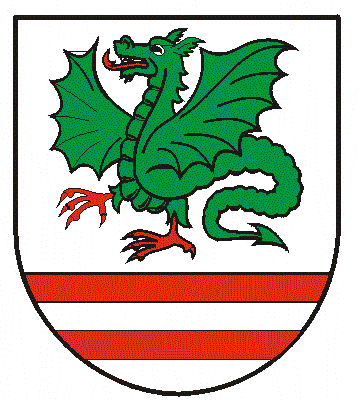 